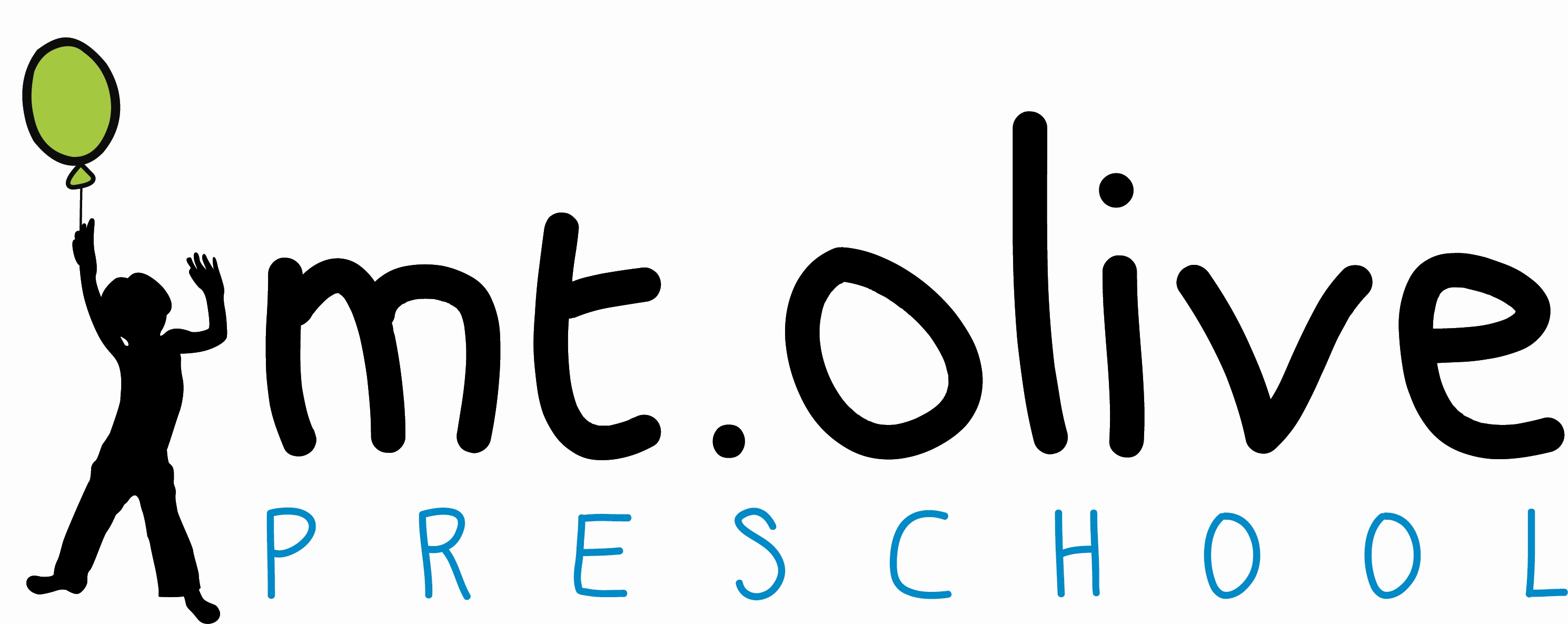 
*Scholarships are available for qualifying families*
See the office for more information and an application!Class Schedule* & Age Requirements
(Please check the box for the class you desire)
2’s & Young 3’s (2 years by Aug. 1st)T/W a.m. 	8:45 – 11:45.		$103./mo
3’s & Young 4’s (3 years by Aug.1st) 	TWTh a.m. 	8:45-11:45 a.m.  	$137/mo    *	TWTh p.m.       12:45 – 3:45 p.m	.	$137/mo4’s & 5’s - PreK (4 years by Aug.1st) 	MTWTh a.m. 	8:45-11:45 a.m.		$180/mo     *	Extended Day.12:45 – 3:45 pm	             $180/mo	Lunch Bunch included in monthly tuition		Pending State approval and enrollment*There will only be a 3’s pm class should numbers indicate a need.I give permission for pictures of my child/children to be taken and appear in newsletters, Facebook and the Preschool website	_____  Yes	_____  NoI would like to receive informational texts on my cell phone regarding Preschool   _____  Yes	_____  NoCell Phone number you would like to use for this	__________________________Cell Phone Carrier (Circle one)  AT&T  Bell Mobility  Boost Mobile  Cellular South  Centennial  Cincinnati Bell 	Cricket  Metro PCS  Rogers Wireless  Sprint  T-Moblie  US Cellular  Verizon  Virgin Mobile Child’s food allergies or cultural restrictions, if any __________________________________________________ Other allergies, if any  _________________________________________________________________________Name of child’s physician ____________________________ Office phone number_________________________Name of child’s dentist _______________________________Office phone number_________________________Complications during pregnancy, labor, or delivery___________________________________________________Has your child ever stayed in a hospital overnight or had outpatient surgery? __________At age	_______ Reason ________________________________________________________________________At age 	_______ Reason ________________________________________________________________________All Family information:  Please include name, birthday, and overall  health / allergies / long-term illnesses or birth defectsMother	______________________________________________________________________________________			nameFather	______________________________________________________________________________________			nameSibling	______________________________________________________________________________________			name		Sibling	______________________________________________________________________________________			nameSibling	______________________________________________________________________________________			namePlease share any information which will help us better understand and serve your family.   (Examples:  recent change of address, change in marital status of parents; questions about child’s speech, hearing, vision, coordination of large or small muscles; reasons for restricted activity.)
______________________________________________________________________________________________________________

_____________________________________________________________________________________________________________How did you hear about Mt. Olive Preschool  _____________________________________________________________________________________________________________Name of Home Church												